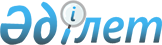 О внесении изменения и дополнения в постановления Правительства Республики Казахстан от 10 мая 2000 года N 685 и от 22 мая 2002 года N 550
					
			Утративший силу
			
			
		
					Постановление Правительства Республики Казахстан от 23 декабря 2002 года N 1344. Утратило силу - постановлением Правительства РК от 27 ноября 2003 г. N 1191 (P031191)

      Правительство Республики Казахстан постановляет:




      1. Внести в некоторые решения Правительства Республики Казахстан следующие изменение и дополнение:



      1) в 
 постановление 
 Правительства Республики Казахстан от 10 мая 2000 года N 685 "О премиях в области науки" (САПП Республики Казахстан, 2000 г., N 22, ст. 243):



      абзац первый пункта 2 изложить в следующей редакции:



      "Присуждение премий, указанных в пункте 1 настоящего постановления, возложить на:



      Национальную академию наук Республики Казахстан - премий, перечисленных в абзацах втором, третьем, четвертом, пятом;



      Министерство образования и науки Республики Казахстан - премий, перечисленных в абзацах шестом, седьмом, девятом.";



      2) в 
 постановление 
 Правительства Республики Казахстан от 22 мая 2002 года N 550 "О некоторых вопросах Национальной академии наук Республики Казахстан":



      в Уставе республиканского государственного учреждения "Национальная академия наук Республики Казахстан", утвержденном указанным постановлением:



      пункт 14 дополнить подпунктом 18-1) следующего содержания:



      "18-1) присуждение премий имени выдающихся ученых, определяемых Правительством Республики Казахстан;".




      2. Настоящее постановление вступает в силу со дня подписания.


      

Премьер-Министр




      Республики Казахстан 


					© 2012. РГП на ПХВ «Институт законодательства и правовой информации Республики Казахстан» Министерства юстиции Республики Казахстан
				